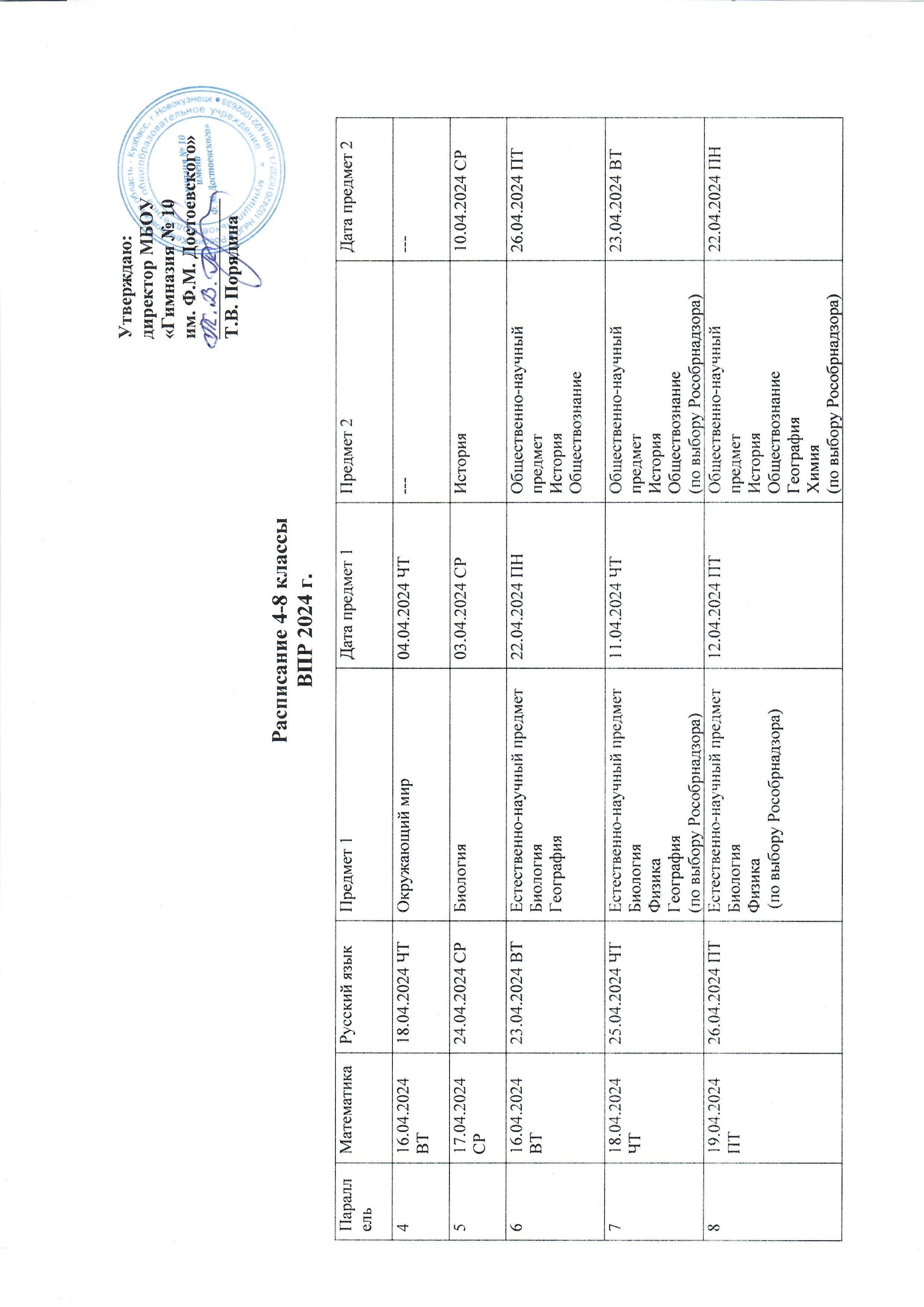 Расписание 4-8 классы. ВПР 2024ПараллельМатематикаРусский языкПредмет 1Дата предмет 1Предмет 2Дата предмет 2416.04.2024 ВТ18.04.2024 ЧТОкружающий мир04.04.2024 ЧТ------517.04.2024 СР24.04.2024 СРБиология03.04.2024 СРИстория10.04.2024 СР616.04.2024 ВТ23.04.2024 ВТЕстественно-научный предметБиологияГеография(по выбору Рособрнадзора)22.04.2024 ПНОбщественно-научный предметИстория Обществознание  (по выбору Рособрнадзора)26.04.2024 ПТ718.04.2024 ЧТ25.04.2024 ЧТЕстественно-научный предметБиологияФизика География(по выбору Рособрнадзора)11.04.2024 ЧТОбщественно-научный предметИстория Обществознание  (по выбору Рособрнадзора)23.04.2024 ВТ819.04.2024 ПТ26.04.2024 ПТЕстественно-научный предметБиологияФизика (по выбору Рособрнадзора)12.04.2024 ПТОбщественно-научный предметИстория Обществознание  ГеографияХимия (по выбору Рособрнадзора)22.04.2024 ПН